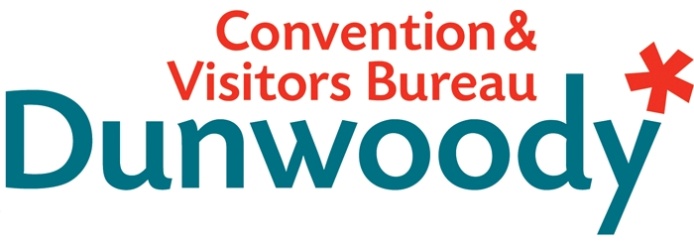 Fourth Quarter Board Meeting October 22, 2014Meeting Agenda:Meeting Called to OrderMinutes			August 6, 2014September 24, 2014Committee ReportsExecutive				Peter Dunn Personnel				Mallard HollidayFinance				Bill Grant Director’s Report				Katie BishopOld BusinessCVBD Office Lease UpdateLogo and Website Update New Business2015 Budget  Adjourn 